Formularz oszacowania dla części I, II, III.ROPS.VI.48.1.1.2024Wykonawca:………………………………… nazwa i adres WykonawcyOdpowiadając na skierowane do nas ogłoszenie w celu rozeznania rynku i oszacowania wartości przyszłego zamówienia, dotyczącego realizacji usługi edukacyjnej:pn. Obowiązkowe szkolenia online dla członków zespołów interdyscyplinarnych oraz grup diagnostyczno-pomocowych, organizowane zgodnie z art. 9a ust. 5a ustawy z 29 lipca 2005 r. o przeciwdziałaniu przemocy domowej (Dz.U. z 2024 r. poz. 424),realizowanej w podziale na części*:*Wykonawca może złożyć ofertę na dowolną ilość częściOświadczam/y, że w powyższej wycenie zostały uwzględnione wszystkie koszty wykonania zamówienia dla poszczególnych części.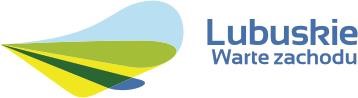 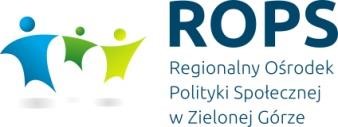 ……………………………………………………DataCZĘŚĆ ICZĘŚĆ ICZĘŚĆ IJedno trzydniowe szkolenie online dla członków zespołów interdyscyplinarnych oraz grup diagnostyczno – pomocowych, realizowane zgodnie z art. 9a ust. 5a ustawy z dnia 29 lipca 2005 r. o przeciwdziałaniu przemocy domowej (Dz. U. z 2024 r. poz. 424)Jedno trzydniowe szkolenie online dla członków zespołów interdyscyplinarnych oraz grup diagnostyczno – pomocowych, realizowane zgodnie z art. 9a ust. 5a ustawy z dnia 29 lipca 2005 r. o przeciwdziałaniu przemocy domowej (Dz. U. z 2024 r. poz. 424)Jedno trzydniowe szkolenie online dla członków zespołów interdyscyplinarnych oraz grup diagnostyczno – pomocowych, realizowane zgodnie z art. 9a ust. 5a ustawy z dnia 29 lipca 2005 r. o przeciwdziałaniu przemocy domowej (Dz. U. z 2024 r. poz. 424)KOSZTJEDNEGO UCZESTNIKA SZKOLENIAWartość [ZŁ] netto…………..Wartość [ZŁ] brutto………….KOSZT CAŁEGO ZAMÓWIENIA OGÓŁEM 
(z uwzględnieniem  udziału 100 uczestników)Wartość [ZŁ]netto………….. Wartość[ZŁ] brutto………………CZĘŚĆ IICZĘŚĆ IICZĘŚĆ IIJedno trzydniowe szkolenie online dla członków zespołów interdyscyplinarnych oraz grup diagnostyczno – pomocowych, realizowane zgodnie z art. 9a ust. 5a ustawy z dnia 29 lipca 2005 r. o przeciwdziałaniu przemocy domowej (Dz. U. z 2024 r. poz. 424)Jedno trzydniowe szkolenie online dla członków zespołów interdyscyplinarnych oraz grup diagnostyczno – pomocowych, realizowane zgodnie z art. 9a ust. 5a ustawy z dnia 29 lipca 2005 r. o przeciwdziałaniu przemocy domowej (Dz. U. z 2024 r. poz. 424)Jedno trzydniowe szkolenie online dla członków zespołów interdyscyplinarnych oraz grup diagnostyczno – pomocowych, realizowane zgodnie z art. 9a ust. 5a ustawy z dnia 29 lipca 2005 r. o przeciwdziałaniu przemocy domowej (Dz. U. z 2024 r. poz. 424)KOSZTJEDNEGO UCZESTNIKA SZKOLENIAWartość [ZŁ] netto…………..Wartość [ZŁ] brutto………….KOSZT CAŁEGO ZAMÓWIENIA OGÓŁEM 
(z uwzględnieniem  udziału 100 uczestników)Wartość [ZŁ]netto………….. Wartość[ZŁ] brutto………………CZĘŚĆ IIICZĘŚĆ IIICZĘŚĆ IIIJedno trzydniowe szkolenie online dla członków zespołów interdyscyplinarnych oraz grup diagnostyczno – pomocowych, realizowane zgodnie z art. 9a ust. 5a ustawy z dnia 29 lipca 2005 r. o przeciwdziałaniu przemocy domowej (Dz. U. z 2024 r. poz. 424)Jedno trzydniowe szkolenie online dla członków zespołów interdyscyplinarnych oraz grup diagnostyczno – pomocowych, realizowane zgodnie z art. 9a ust. 5a ustawy z dnia 29 lipca 2005 r. o przeciwdziałaniu przemocy domowej (Dz. U. z 2024 r. poz. 424)Jedno trzydniowe szkolenie online dla członków zespołów interdyscyplinarnych oraz grup diagnostyczno – pomocowych, realizowane zgodnie z art. 9a ust. 5a ustawy z dnia 29 lipca 2005 r. o przeciwdziałaniu przemocy domowej (Dz. U. z 2024 r. poz. 424)KOSZTJEDNEGO UCZESTNIKA SZKOLENIAWartość [ZŁ] netto…………..Wartość [ZŁ] brutto………….KOSZT CAŁEGO ZAMÓWIENIA OGÓŁEM 
(z uwzględnieniem  udziału 100 uczestników)Wartość [ZŁ]netto………….. Wartość[ZŁ] brutto………………